График проведения оценочных процедур на 1 полугодие 9 классГеометрияКонтрольная работа № 1. Решение треугольников. (Демоверсия)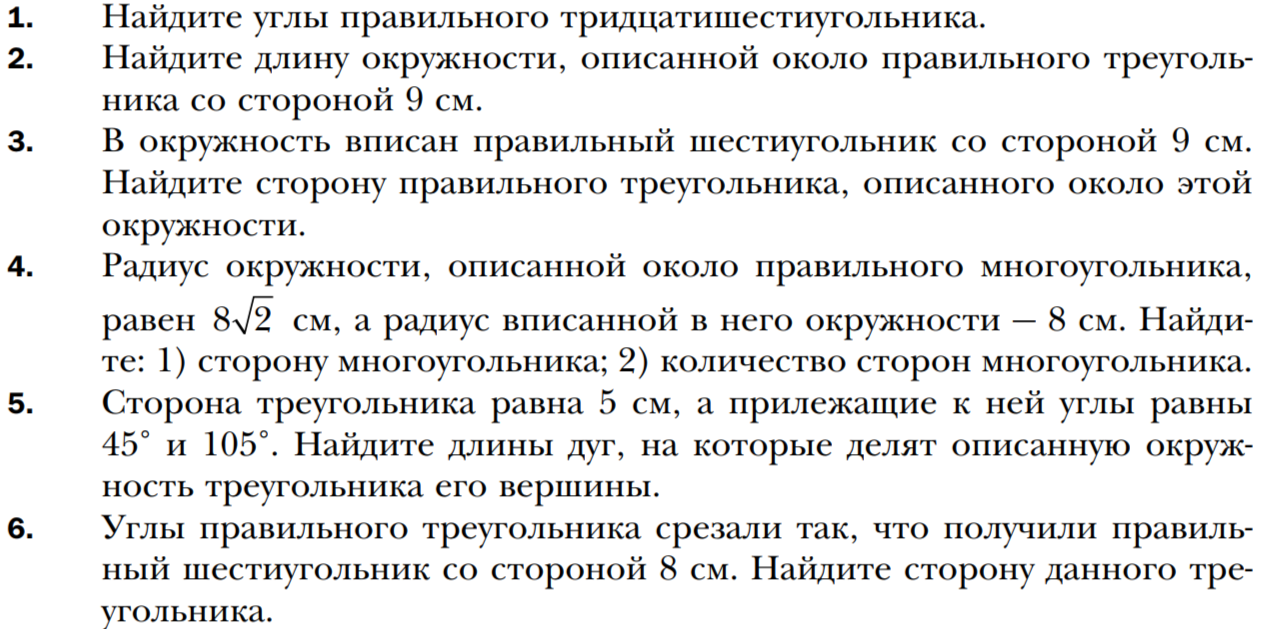 Критерий оценивания:«5» - 18-20 баллов,			«3» - 8-13 баллов«4» - 14-17 баллов,			«2» - 0-7 балловКонтрольная работа № 2. Правильные многоугольники (Демоверсия)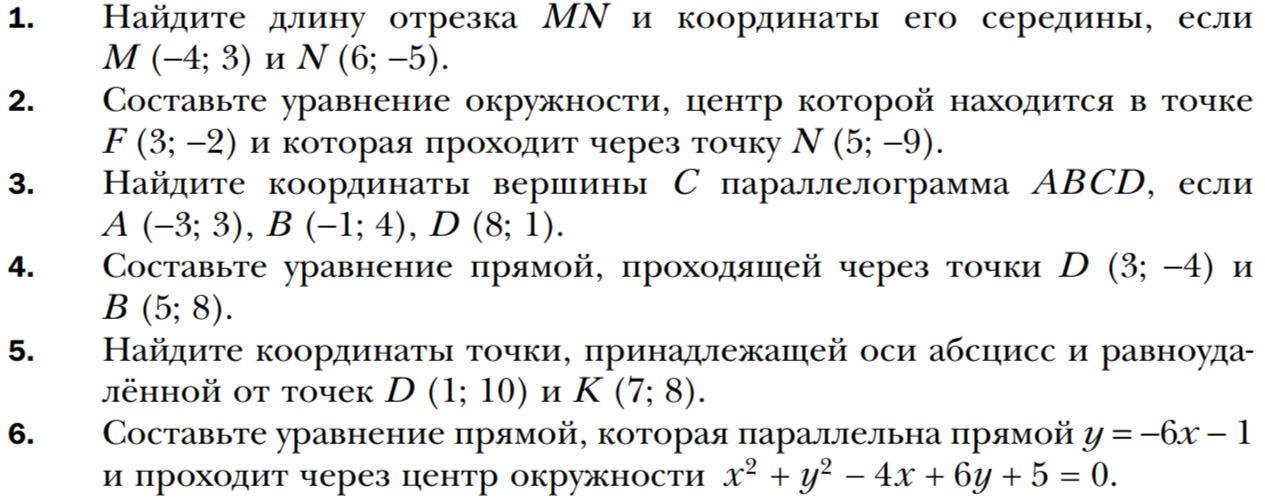 Критерий оценивания:«5» - 18-20 баллов,			«3» - 8-13 баллов«4» - 14-17 баллов,			«2» - 0-7 баллов№ДатаТема1ОктябрьКонтрольная работа № 1. Решение треугольников2НоябрьКонтрольная работа № 2. Правильные многоугольники№ задания123456ИтогоБаллы22445320№ задания123456ИтогоБаллы23344420